大型台風をはじめとした大規模自然災害の多発、現在猛威を振るう新型コロナウイルス等の感染症の拡大は、企業にとって大きなリスクであり、事業を継続するための「ＢＣＰ」の策定の重要性は更に高まっています。しかし、いざＢＣＰ策定を考えると「何から手を付ければよいのかわからない」との声を多くいただきます。そこで、ＢＣＰに関する基本的な考え方とＢＣＰの第一歩である「事業継続力強化計画」を一緒に作成する、「ワークショップ形式のセミナー」を開催いたします。　本セミナーを契機に、未曽有の大規模自然災害、未知の感染症拡大への備えとして自社のＢＣＰを策定して、実際に様々なリスクへの対策を講じることで、将来に亘り持続可能な企業経営を目指しましょう！なお、「事業継続力強化計画」として国の認定を受けることで次のメリットが得られます。　「事業継続力強化計画」認定のメリット　○日本政策金融公庫による低利融資 基準金利から-０.９%の低金利　○信用保証枠の追加　○防災・減災設備（制震・免震ラック・止水版等）への税制優遇　○ものづくり補助金(最大1,250万円)の優先採択　　　　　　など　開催日時　　令和4年10月20日（木）13：00～16:00　開催場所　　豊後高田商工会議所２階ホール（豊後高田市新町９８６番地２）横の有料駐車場利用可　プログラム　　１　「事業継続力強化計画」認定制度について説明　　　　　　　　２　計画策定の演習（実際に計画書作成していきます。）　　　　　　　　３　支援メニューの紹介　講師　 SOMPOリスクマネジメント株式会社 エグゼクティブコンサルタント　高橋 孝一 氏●内閣府BCP策定運用ガイドライン作成専門委員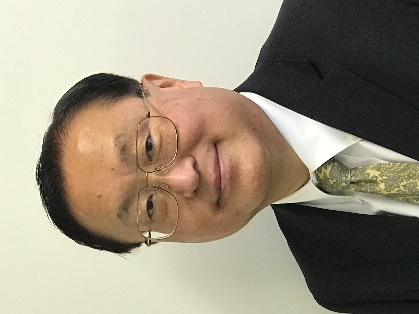 ●中小企業庁BCP策定運用指針作成専門委員●事業継続力強化計画検討委員●日本商工会議所のBCP策定指定講師入社以来４2年間、企業のリスクマネジメントを専門に歩み、著名企業を対象とした「リスク管理体制構築支援」、「火災・爆発・風水害などの事故防止」、「製造物責任対策」、「事業継続マネジメント（BCM）」などの指導や団体向けセミナーの講師等で活動。主催　豊後高田商工会議所　　協力　損害保険ジャパン株式会社大分支店中津支社※裏面の申込書に必要事項をご記入の上、FAXにてお申し込みください。FAX:０９７８―２４―１６７８豊後高田商工会議所　中小企業相談所　行◆開催日時　令和4年10月20日（木）13：00～16:00◆開催場所　豊後高田商工会議所２階ホール（豊後高田市新町９８６番地２）横の有料駐車場利用可※１事業所あたり１名のご出席でお願いいたします。※今後の感染拡大状況によっては、やむを得ず日程・内容の変更および中止とさせていただく場合がございますので、予めご了承ください。参考　「事業継続力強化計画」について「事業継続力強化計画」は、中小企業が自然災害等による事業活動への影響を軽減することを目指し、事業活動の継続に向けた取り組みを計画するものです。　　令和元年７月施行の「中小企業強靭化法」により、防災・減災に取り組む中小企業がその取組を「事業継続力強化計画」としてとりまとめ、経済産業大臣がその計画を認定する制度が創設されました。認定を受けた中小企業は、防災・減災設備に対する税制優遇、低利融資、補助金の優先採択等のメリットを受けることが出来ます。【お問い合わせ先】豊後高田商工会議所　中小企業相談所　山下、西村、山形電話　0978-22-2412　ＦＡＸ　0978-24-1678<個人情報の取り扱いに関するご案内>参加申込書にご記入いただきました情報は、本セミナーの運営のために利用させていただきます。貴社名貴社名所在地所在地〒〒所在地所在地TELFAX所在地所在地EmailEmail出席者所属・役職出席者お名前フリガナフリガナ出席者お名前漢字漢字従業員数従業員数名　　　　　　　　　名　　　　　　　　　